丰财街道图书馆分馆情况介绍环城街道图书馆分馆情况介绍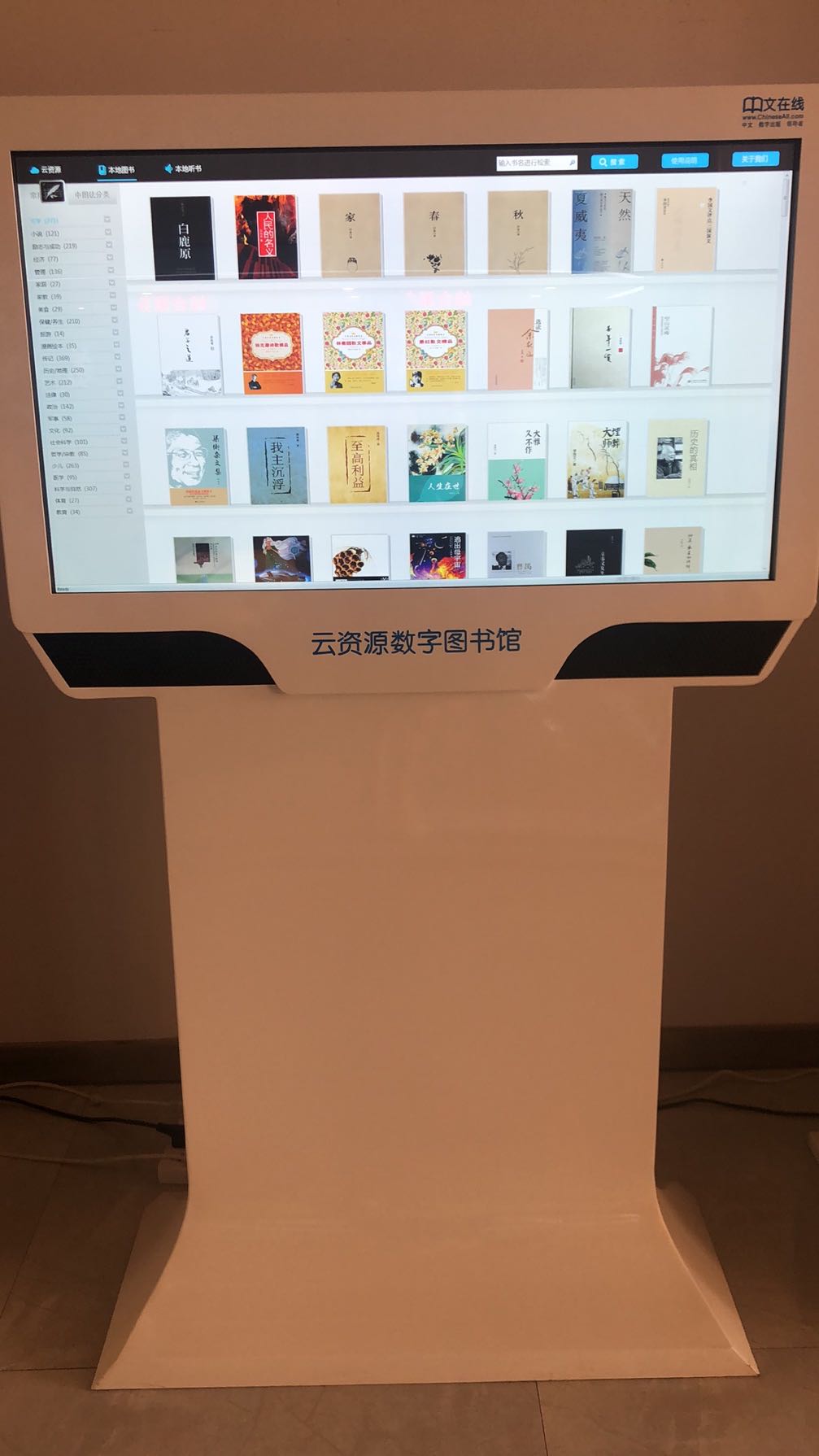 黄楼街道图书馆分馆情况介绍九里街道图书馆分馆情况介绍牌楼街道图书馆分馆情况介绍黄楼街道图书馆分馆情况介绍名 称鼓楼图书馆丰财分馆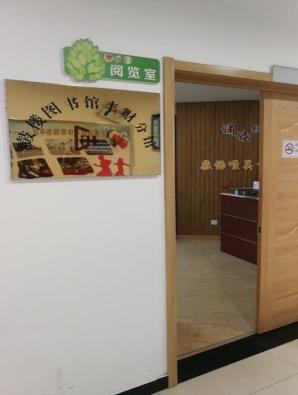 地 点下淀路2号开放时间9:00-17:309:00-17:309:00-17:309:00-17:30图书数量1万册左右1万册左右负责人及联系方式耿莉15996938918简 介丰财分馆拥有图书阅览室面积近50平方米，以“传播知识、记忆历史、活跃文化”为理念，致力于为居民提供全方位、高品质文化服务，努力打造丰财辖区传播知识的“学习中心”、档案存储的“记忆中心”和文化休闲的“市民客厅”。图书阅览室内置图书10000余册，室内设置国家公共文化共享平台。图书种类齐全，总体分为文学类、科技类、生活类、健康类、党建类等不同的书籍。同时订阅了《徐州日报》、《都市晨报》、《彭城晚报》等十余种报刊杂志。图书室内设阅览座位15席，以方便更多居民前来阅览图书。图书阅览室配备国家公共文化云一体机，云资源里有 5万部图书；同时配备网上图书资源共享服务中心，居民可以在网上的进行图书查阅，它是一个集数字资料、电子图书、电子音像等三位一体管理的网络应用软件平台，是架构文化站和图书馆信息开放共享的核心框架，实现电子资料、电子图书及多媒体资源的阅读与管理，是信息发布和资源共享的互动平台及信息门户。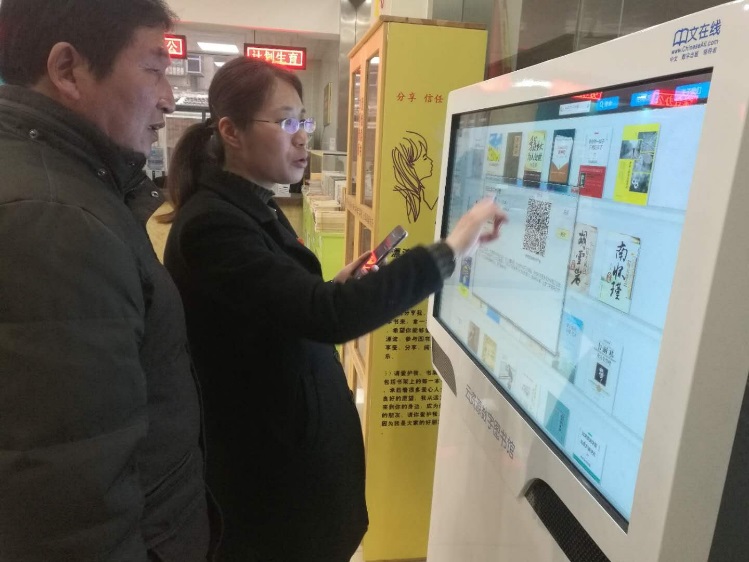 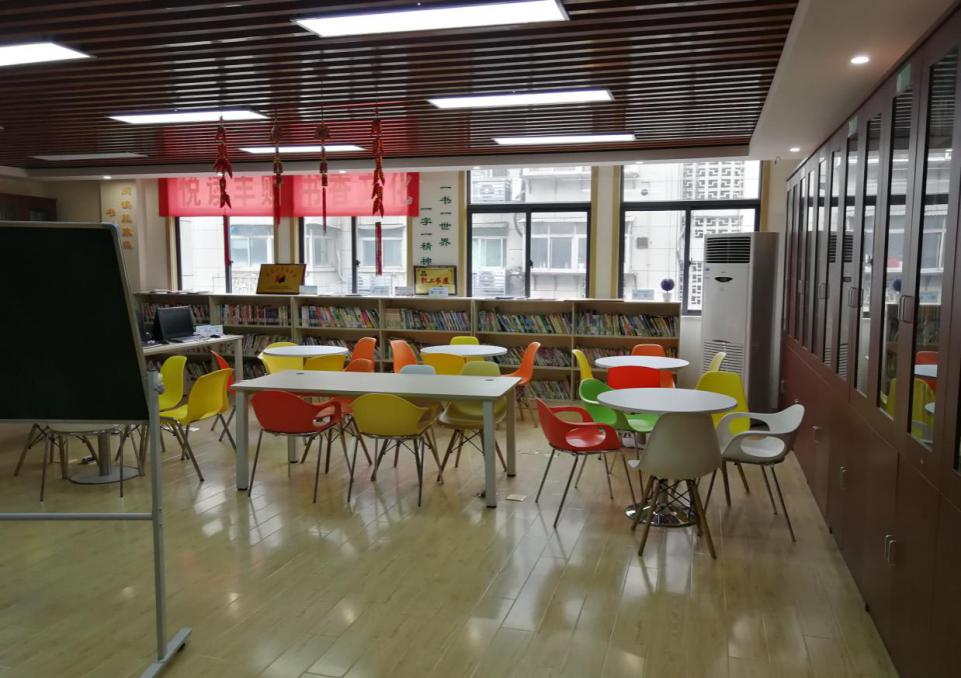 丰财分馆拥有图书阅览室面积近50平方米，以“传播知识、记忆历史、活跃文化”为理念，致力于为居民提供全方位、高品质文化服务，努力打造丰财辖区传播知识的“学习中心”、档案存储的“记忆中心”和文化休闲的“市民客厅”。图书阅览室内置图书10000余册，室内设置国家公共文化共享平台。图书种类齐全，总体分为文学类、科技类、生活类、健康类、党建类等不同的书籍。同时订阅了《徐州日报》、《都市晨报》、《彭城晚报》等十余种报刊杂志。图书室内设阅览座位15席，以方便更多居民前来阅览图书。图书阅览室配备国家公共文化云一体机，云资源里有 5万部图书；同时配备网上图书资源共享服务中心，居民可以在网上的进行图书查阅，它是一个集数字资料、电子图书、电子音像等三位一体管理的网络应用软件平台，是架构文化站和图书馆信息开放共享的核心框架，实现电子资料、电子图书及多媒体资源的阅读与管理，是信息发布和资源共享的互动平台及信息门户。丰财分馆拥有图书阅览室面积近50平方米，以“传播知识、记忆历史、活跃文化”为理念，致力于为居民提供全方位、高品质文化服务，努力打造丰财辖区传播知识的“学习中心”、档案存储的“记忆中心”和文化休闲的“市民客厅”。图书阅览室内置图书10000余册，室内设置国家公共文化共享平台。图书种类齐全，总体分为文学类、科技类、生活类、健康类、党建类等不同的书籍。同时订阅了《徐州日报》、《都市晨报》、《彭城晚报》等十余种报刊杂志。图书室内设阅览座位15席，以方便更多居民前来阅览图书。图书阅览室配备国家公共文化云一体机，云资源里有 5万部图书；同时配备网上图书资源共享服务中心，居民可以在网上的进行图书查阅，它是一个集数字资料、电子图书、电子音像等三位一体管理的网络应用软件平台，是架构文化站和图书馆信息开放共享的核心框架，实现电子资料、电子图书及多媒体资源的阅读与管理，是信息发布和资源共享的互动平台及信息门户。丰财分馆拥有图书阅览室面积近50平方米，以“传播知识、记忆历史、活跃文化”为理念，致力于为居民提供全方位、高品质文化服务，努力打造丰财辖区传播知识的“学习中心”、档案存储的“记忆中心”和文化休闲的“市民客厅”。图书阅览室内置图书10000余册，室内设置国家公共文化共享平台。图书种类齐全，总体分为文学类、科技类、生活类、健康类、党建类等不同的书籍。同时订阅了《徐州日报》、《都市晨报》、《彭城晚报》等十余种报刊杂志。图书室内设阅览座位15席，以方便更多居民前来阅览图书。图书阅览室配备国家公共文化云一体机，云资源里有 5万部图书；同时配备网上图书资源共享服务中心，居民可以在网上的进行图书查阅，它是一个集数字资料、电子图书、电子音像等三位一体管理的网络应用软件平台，是架构文化站和图书馆信息开放共享的核心框架，实现电子资料、电子图书及多媒体资源的阅读与管理，是信息发布和资源共享的互动平台及信息门户。名 称鼓楼图书馆环城分馆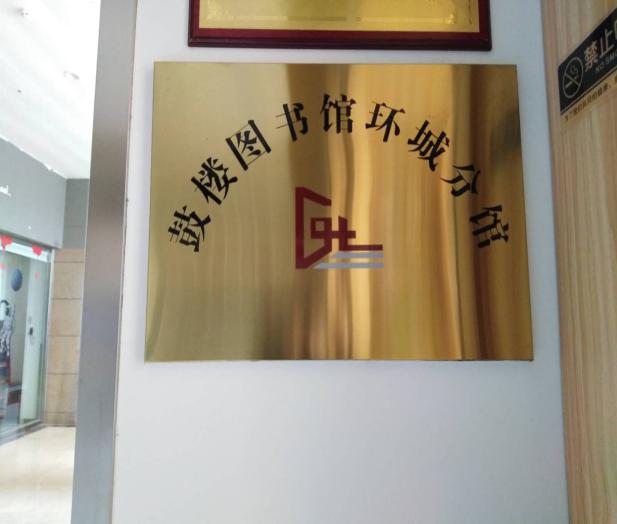 地 点风尚米兰LOFT1-LOFT2中间二楼（天创物业对面）开放时间每天9:00-17:30每天9:00-17:30每天9:00-17:30每天9:00-17:30图书数量5000余册5000余册负责人及联系方式樊迪 15852179090简 介鼓楼图书馆环城分馆，采用开放式阅读区座位。设有成人阅读区、儿童阅读区、图书报刊阅览区、自习区，借阅图书有思想政治类、经济哲学类、文化休闲类、地理科学类、医药卫生类、文教体育类、少儿类，三千余册，各类报刊杂志二十余种。服务辖区内各年龄层次的人群，同时开通了与总馆实行通借通还的服务。鼓楼图书馆环城分馆，采用开放式阅读区座位。设有成人阅读区、儿童阅读区、图书报刊阅览区、自习区，借阅图书有思想政治类、经济哲学类、文化休闲类、地理科学类、医药卫生类、文教体育类、少儿类，三千余册，各类报刊杂志二十余种。服务辖区内各年龄层次的人群，同时开通了与总馆实行通借通还的服务。鼓楼图书馆环城分馆，采用开放式阅读区座位。设有成人阅读区、儿童阅读区、图书报刊阅览区、自习区，借阅图书有思想政治类、经济哲学类、文化休闲类、地理科学类、医药卫生类、文教体育类、少儿类，三千余册，各类报刊杂志二十余种。服务辖区内各年龄层次的人群，同时开通了与总馆实行通借通还的服务。鼓楼图书馆环城分馆，采用开放式阅读区座位。设有成人阅读区、儿童阅读区、图书报刊阅览区、自习区，借阅图书有思想政治类、经济哲学类、文化休闲类、地理科学类、医药卫生类、文教体育类、少儿类，三千余册，各类报刊杂志二十余种。服务辖区内各年龄层次的人群，同时开通了与总馆实行通借通还的服务。名 称鼓楼图书馆黄楼分馆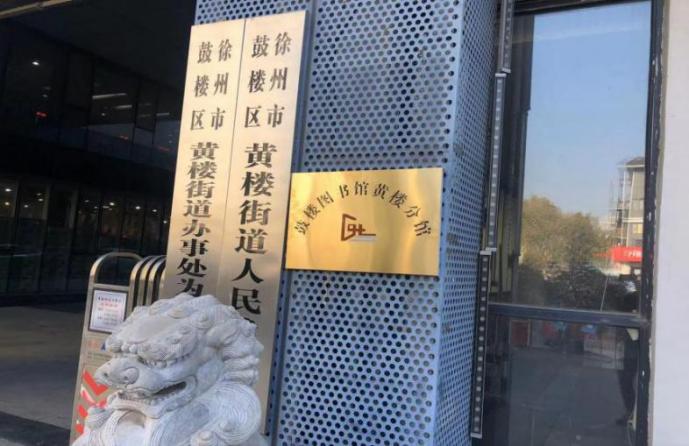 地 点永康小区地下室开放时间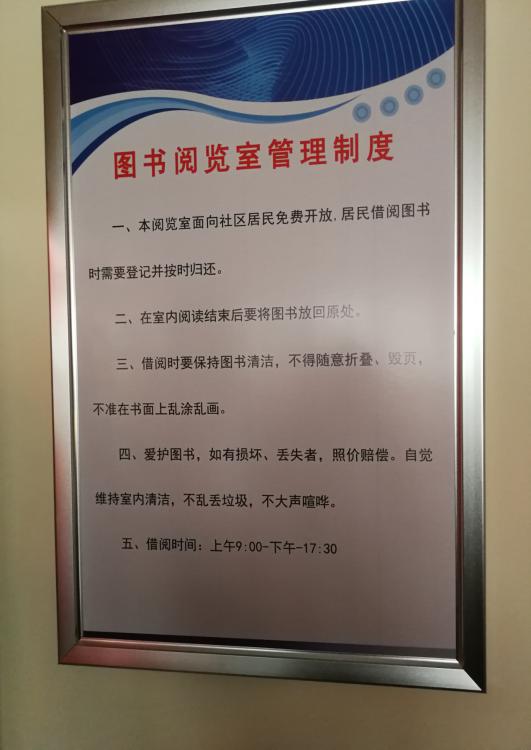 图书数量1100011000负责人及联系方式孙彦 13852088791简 介图书馆面积约300平方米，能容纳100人左右，藏书1万册左右，9台电脑。工作人员2名，志愿者每周一到周五，辖区内党员志愿者330 名。为辖居民提供更舒适和更编辑的看书环境，丰富社区居民的精神生活。图书馆面积约300平方米，能容纳100人左右，藏书1万册左右，9台电脑。工作人员2名，志愿者每周一到周五，辖区内党员志愿者330 名。为辖居民提供更舒适和更编辑的看书环境，丰富社区居民的精神生活。图书馆面积约300平方米，能容纳100人左右，藏书1万册左右，9台电脑。工作人员2名，志愿者每周一到周五，辖区内党员志愿者330 名。为辖居民提供更舒适和更编辑的看书环境，丰富社区居民的精神生活。图书馆面积约300平方米，能容纳100人左右，藏书1万册左右，9台电脑。工作人员2名，志愿者每周一到周五，辖区内党员志愿者330 名。为辖居民提供更舒适和更编辑的看书环境，丰富社区居民的精神生活。名 称徐州市鼓楼区文化馆九里分馆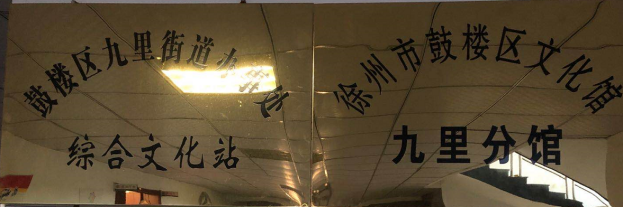 （门头、铜牌照片）（门头、铜牌照片）（门头、铜牌照片）地 点徐州鼓楼区九里山西路1号（门头、铜牌照片）（门头、铜牌照片）（门头、铜牌照片）开放时间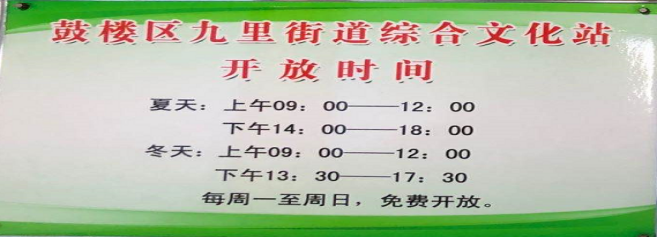 图书数量8000余册8000余册负责人及联系方式卜祥鹏13615100802简 介鼓楼图书馆九里分馆，位于九里山西路1号，面积约100平方米，现馆内有2名工作人员和7名志愿者负责图书馆管理，拥有各类图书8000余册，订阅报刊杂志20余种，阅览座位40个，管内阅览环境宽敞幽雅，通风采光俱佳，为辖区广大群众打造了良好的读书学习、文化休闲阵地。街道下设12个社区、分别为天齐社区、万科城社区、拾东社区、孤山社区、平山口社区、美尔社区、李屯社区、九里新苑社区、九里社区、孤山北社区、刘楼社区、徐矿城社区12个阅读点。鼓楼图书馆九里分馆，位于九里山西路1号，面积约100平方米，现馆内有2名工作人员和7名志愿者负责图书馆管理，拥有各类图书8000余册，订阅报刊杂志20余种，阅览座位40个，管内阅览环境宽敞幽雅，通风采光俱佳，为辖区广大群众打造了良好的读书学习、文化休闲阵地。街道下设12个社区、分别为天齐社区、万科城社区、拾东社区、孤山社区、平山口社区、美尔社区、李屯社区、九里新苑社区、九里社区、孤山北社区、刘楼社区、徐矿城社区12个阅读点。鼓楼图书馆九里分馆，位于九里山西路1号，面积约100平方米，现馆内有2名工作人员和7名志愿者负责图书馆管理，拥有各类图书8000余册，订阅报刊杂志20余种，阅览座位40个，管内阅览环境宽敞幽雅，通风采光俱佳，为辖区广大群众打造了良好的读书学习、文化休闲阵地。街道下设12个社区、分别为天齐社区、万科城社区、拾东社区、孤山社区、平山口社区、美尔社区、李屯社区、九里新苑社区、九里社区、孤山北社区、刘楼社区、徐矿城社区12个阅读点。鼓楼图书馆九里分馆，位于九里山西路1号，面积约100平方米，现馆内有2名工作人员和7名志愿者负责图书馆管理，拥有各类图书8000余册，订阅报刊杂志20余种，阅览座位40个，管内阅览环境宽敞幽雅，通风采光俱佳，为辖区广大群众打造了良好的读书学习、文化休闲阵地。街道下设12个社区、分别为天齐社区、万科城社区、拾东社区、孤山社区、平山口社区、美尔社区、李屯社区、九里新苑社区、九里社区、孤山北社区、刘楼社区、徐矿城社区12个阅读点。名 称鼓楼图书馆牌楼分馆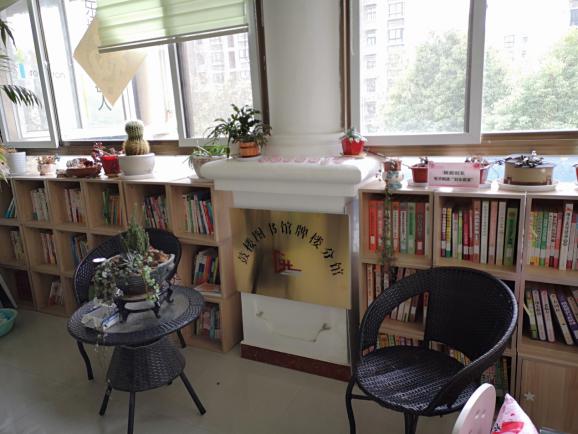 地 点鼓楼生态园鼓北嘉园锦园社区二楼开放时间每天9点至5点半每天9点至5点半每天9点至5点半图书数量5000余册负责人及联系方式段晓芬13685119365简 介为了进一步提升公共文化服务能力和水平，充分发挥图书馆精神文明建设窗口作用，牌楼分馆定期举办公益培训和读书活动，引导和鼓励广大儿童和青少年走进图书馆，与书为友，养成多读书、读好书的良好习惯。 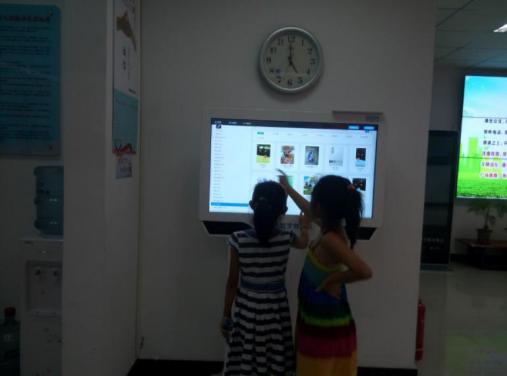 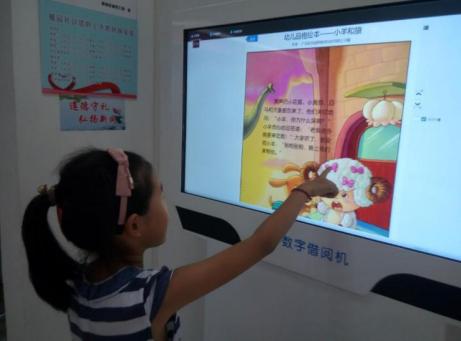 为了进一步提升公共文化服务能力和水平，充分发挥图书馆精神文明建设窗口作用，牌楼分馆定期举办公益培训和读书活动，引导和鼓励广大儿童和青少年走进图书馆，与书为友，养成多读书、读好书的良好习惯。 为了进一步提升公共文化服务能力和水平，充分发挥图书馆精神文明建设窗口作用，牌楼分馆定期举办公益培训和读书活动，引导和鼓励广大儿童和青少年走进图书馆，与书为友，养成多读书、读好书的良好习惯。 名 称鼓楼图书馆黄楼分馆地 点永康小区地下室开放时间图书数量11000负责人及联系方式孙彦 13852088791简 介图书馆面积约300平方米，能容纳100人左右，藏书1万册左右，9台电脑。工作人员2名，志愿者每周一到周五，辖区内党员志愿者330 名。为辖居民提供更舒适和更编辑的看书环境，丰富社区居民的精神生活。图书馆面积约300平方米，能容纳100人左右，藏书1万册左右，9台电脑。工作人员2名，志愿者每周一到周五，辖区内党员志愿者330 名。为辖居民提供更舒适和更编辑的看书环境，丰富社区居民的精神生活。图书馆面积约300平方米，能容纳100人左右，藏书1万册左右，9台电脑。工作人员2名，志愿者每周一到周五，辖区内党员志愿者330 名。为辖居民提供更舒适和更编辑的看书环境，丰富社区居民的精神生活。